12.00-12.30      Συζήτηση-Συμπεράσματα   -Αποχώρηση μαθητών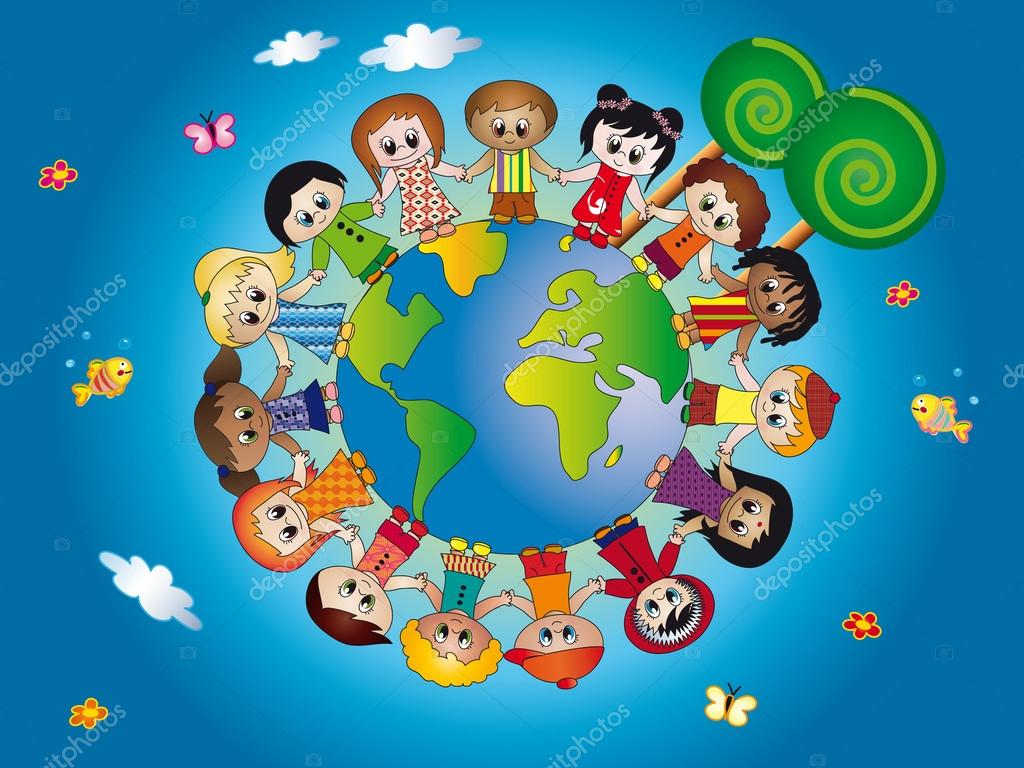 Η  ΣΧΟΛΙΚΗ ΣΥΜΒΟΥΛΟΣ 9ης  ΠΕΡΙΦΕΡΕΙΑΣ ΔΗΜΟΤΙΚΗΣ ΕΚΠΑΙΔΕΥΣΗΣ ΑΙΤΩΛΟΑΚΑΡΝΑΝΙΑΣΔιοργανώνει                  ΜΑΘΗΤΙΚΟ ΣΥΝΕΔΡΙΟ ΜΕ                                         ΘΕΜΑΤΑ:                  « ΑΣΦΑΛΕΙΑ ΣΤΟ ΔΙΑΔΙΚΤΥΟ »« ΠΟΛΙΤΙΚΕΣ ΚΑΤΑ ΤΟΥ ΕΚΦΟΒΙΣΜΟΥ   ΚΑΙ ΔΡΑΣΤΗΡΙΟΤΗΤΕΣ ΠΡΟΛΗΨΗΣ »    «ΕΚΠΑΙΔΕΥΤΙΚΟ ΠΡΟΓΡΑΜΜΑ ΝΟΙΑΖΟΜΑΙ ΚΑΙ ΔΡΩ »    «ΚΑΙΝΟΤΟΜΑ ΠΡΟΓΡΑΜΜΑΤΑ »Συμμετέχουν τα Δημοτικά Σχολεία:Μύτικα, Κανδήλας, Βάρνακα, Αρχοντοχωρίου, Αετού και ΚομπωτήςΤετάρτη, 07 Ιουνίου 2017Γυμνάσιο Κανδήλας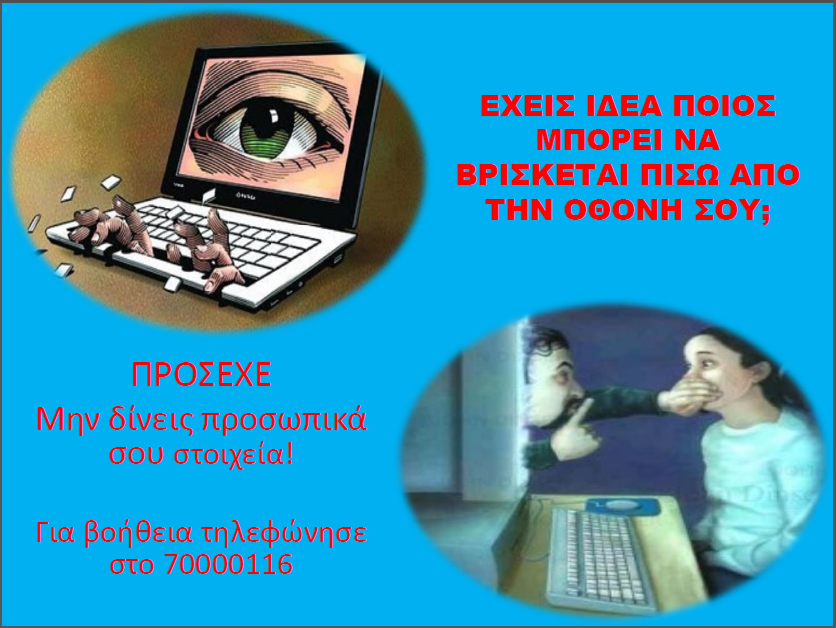 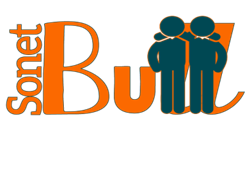 ΠΡΟΓΡΑΜΜΑ ΕΚΔΗΛΩΣΗΣ08.15 – 08.30: Προσέλευση 08.30 – 08.45 «  Δημιουργικότητα και Καινοτομία στο Σχολείο »                           Εισηγήτρια :Σχολική Σύμβουλος Πάσχου ΑγγελικήΔημοτικό Σχολείο Μύτικα08.45 – 09.00 Θεματικό Δίκτυο « Ασφάλεια στο Διαδίκτυο » Δεν τα λέμε όλα σε όλους- Προστατεύουμε την   ιδιωτικότητά μας                        Εισηγήτρια: Μπάρλα Ειρήνη 09.00 – 09.15 « Λαϊκή Τέχνη-Λαογραφία »                    Εισηγήτρια:  Παλουμπά ΓεωργίαΔημοτικό Σχολείο Αρχοντοχωρίου09.15 – 09.30 Παρουσίαση του Εκπαιδευτικού Προγράμματος « Νοιάζομαι και δρω»                   Εισηγήτρια: Kουτούπη Μαρία09.30-09.45 Παρουσίαση του προγράμματος που εφαρμόστηκε στο σχολείο σχετικά με την «  Πρόληψη σχολικής  βίας »         Εισηγητής:Παξινός Γιώργος
Δημοτικό Σχολείο Κανδήλας09.45 – 10.00 « Ψυχική υγεία – Κοινωνική Συναισθηματική Ανάπτυξη »                         Εισηγήτριες: Κοσσυβάκη Χρυσούλα, Τζιμούλη Ελευθερία10.00-10.30  Οι μαθητές Ε’ και Στ’ τάξης θα παρουσιάσουν το θεατρικό έργο « Ο Μορμόλης »   με υπεύθυνο τον εκπαιδευτικό Ζαρκαδούλα Ανδρέα.10.30-11:00    ΔιάλειμμαΔημοτικό Σχολείο Αετού11:00 – 11.15   « Πρόληψη σχολικής βίας και διαχείριση θυμού »                            Εισηγήτρια: Γεωργιάδη Ιωάννα11.15 – 11.45  Παρουσίαση αθλητικών παιχνιδιών                          Α΄και Β΄ τάξη:    Τα μπαλόνια                          Γ΄και Δ΄ τάξη:   Σκυταλοδρομία με νερό
                          Ε΄και Στ΄ τάξη:  Αγώνας σερβιτόρων  με υπεύθυνο τον εκπαιδευτικό Καϊόπουλο Ευστράτιο.11.45 -12.00  Μελοποίηση τραγουδιών από τους μαθητές του ΔΣ Βάρνακα με υπεύθυνο τον εκπαιδευτικό ,                             Δευτεραίο Παντελή